9 февраля в нашей школе прошли соревнования Лыжня России 2024.Всего приняло участие 26 человек .Соревнования удались на славу!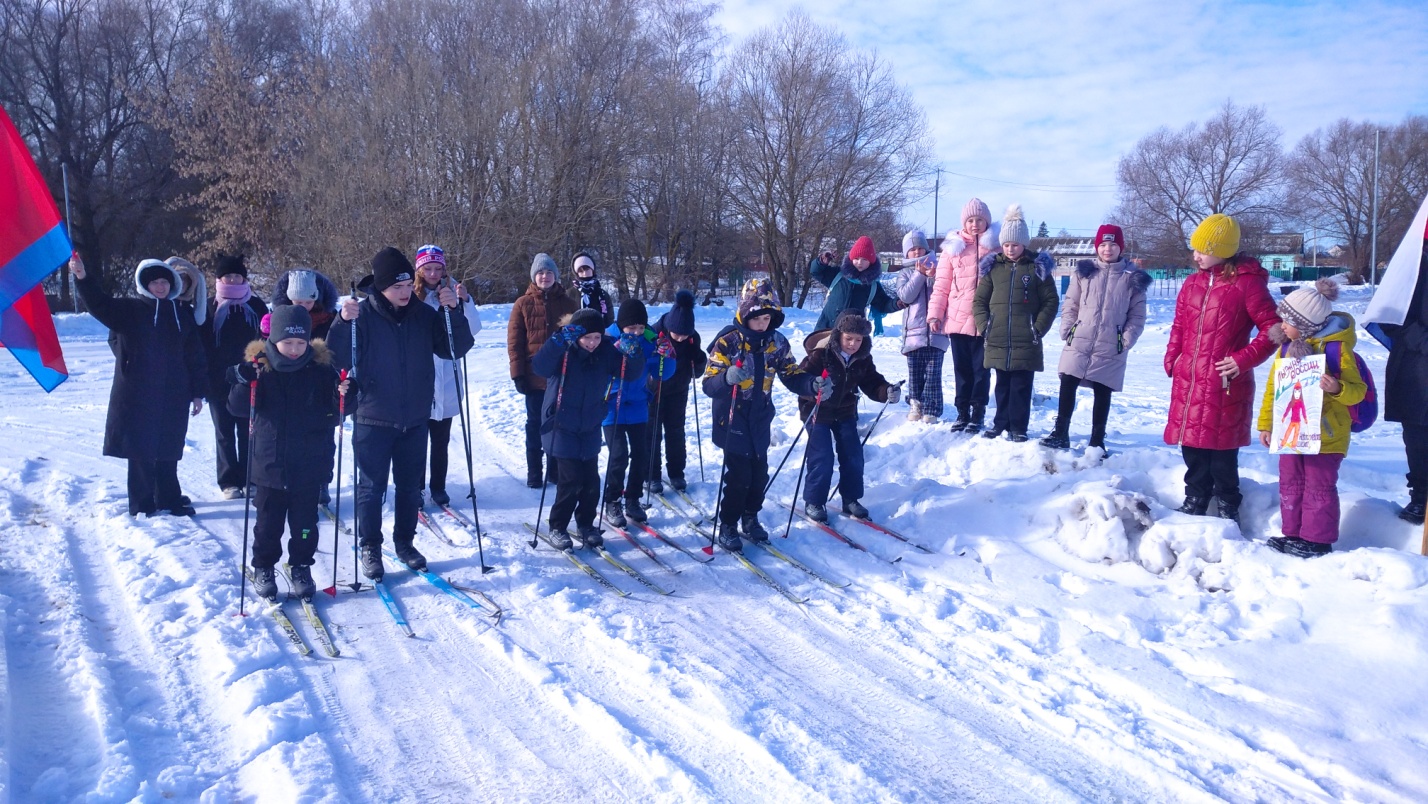 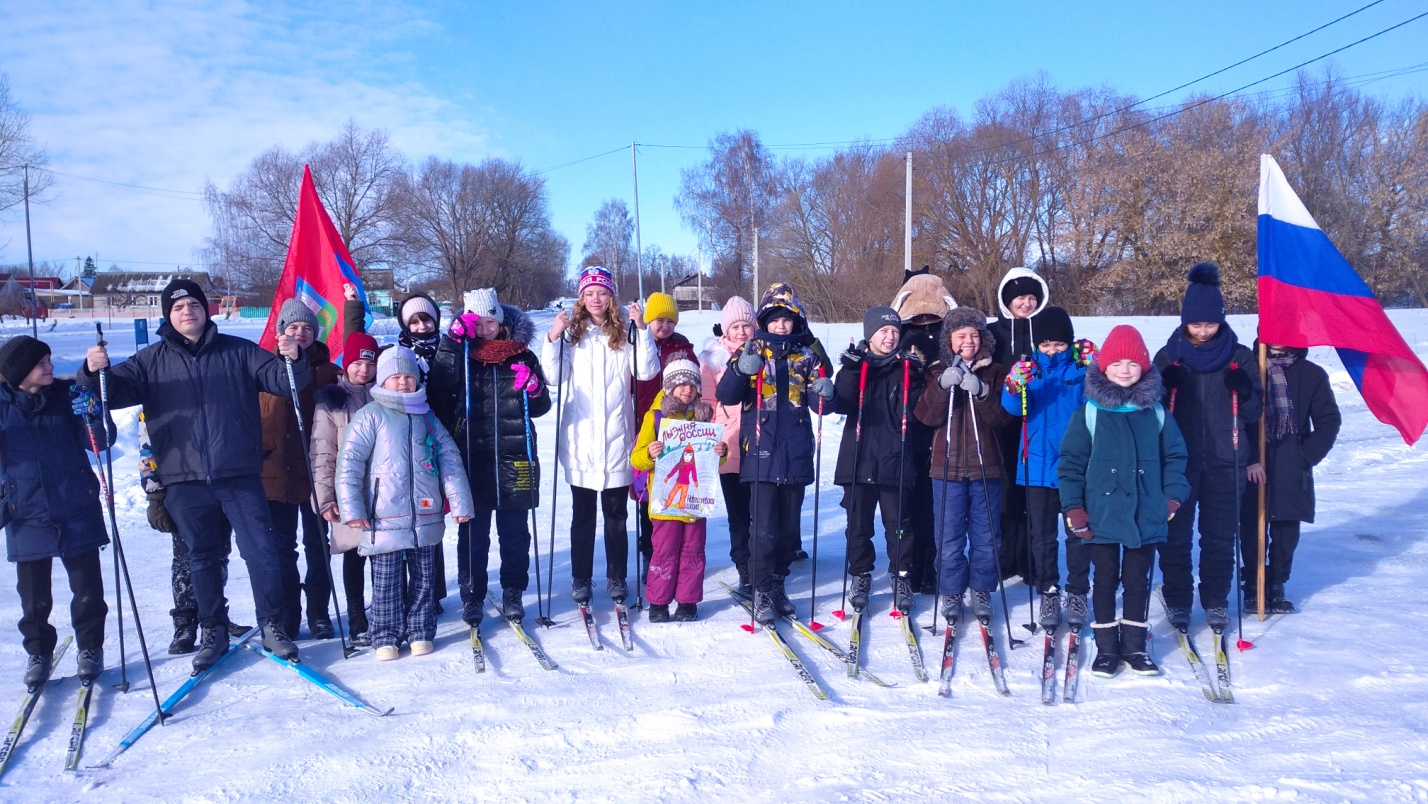 